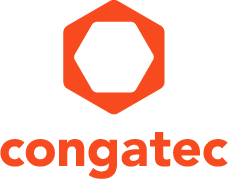 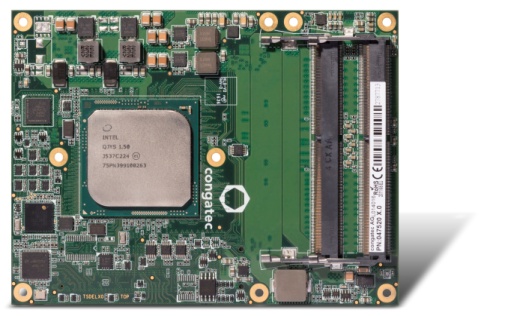 The conga-B7XD Server-on-Module brings server-grade functionality and performance to COM Express based computing designsText and photograph available at: http://www.congatec.com/press
Press release congatecが COM Express 3.0 規格の正式リリースを歓迎Congatec の Type 7 サーバー・オン・モジュール (SoM) が PICMG 規格についに対応Japan, Tokyo, 27 April, 2017 * * *組み込みコンピュータモジュール、シングルボードコンピュータ (SBC)、および、組み込み設計と製造サービスの大手テクノロジー企業であり、様々なコンピュータ・オン・モジュール (CoM) のスペックエディターでもある congatec は、COM Express 3.0 規格の PICMG の正式リリースを歓迎します。同規格の改訂版 3.0 は、congatec のサーバー・オン・モジュール (SoM) の基礎である新しい Type 7 ピンアウトタイプを正式に組み込んでいます。この正式リリースは、規格標準化されたサーバー・オン・モジュール (SoM) に基づく新世代のサーバー設計の新たな競争に火をつけるきっかけとなります。これらの製品は、あらゆるベンダーが提供する現行世代およびこれからの世代のサーバークラスプロセッサ・ソケット全域で、コスト効率に最も優れたサーバー設計とパフォーマンスの向上を可能にします。モジュール、キャリアボード、スターターキット、設計ガイドや回路図は容易に利用可能であり、モジュラーサーバー設計を直ぐに開始する事が可能となります。「サーバー群は常に1ラック当たりのパフォーマンスとエネルギー効率を向上させることが必要であり、継続的なアップグレードが求められます。新しいサーバー・オン・モジュール (SoM) を使うと、オペレータは、コストがかさむサーバーボードまたはラックシステムを丸ごと交換するのではなく、規格標準化されたモジュールを交換するだけでこうしたアップデートを実行する事が出来るのです。」と、congatec のマーケティング・ディレクターであり、PICMG COM Express 3.0 規格のエディターの役割を担うクリスチャン・エダー (Christian Eder) は説明しています。クラウドレッツ、エッジサーバー、フォグサーバー、そしてあらゆる種類のデータセンターサーバーは、さらに向上した最新のラックパフォーマンスをより低価格で常に提供するサーバー・オン・モジュール (SoM) の恩恵を享受できます。サーバー・オン・モジュール (SoM) は、スペースに制約があり、かつ、インダストリー 4.0 製造領域の様々な制御装置を接続するために高帯域幅専用インターフェースが不可欠となる過酷な業界環境における、あらゆる種類の組み込みサーバーおよび IoT サーバーの設計にも完璧に適合します。この分野においても、サーバー・オン・モジュール (SoM) は設計効率を大幅に向上させます。組み込み設計エンジニアは、与えられた期間内またはそれよりも短い期間内でより多くのプロジェクトを常に管理しなければならない課題に直面しており、各プロジェクトを実行するうえで膨大な時間的プレッシャーになっていると最近の調査で報告されているので、これは設計エンジニアにとって最も重要な点です。サーバー・オン・モジュール (SoM) は、ごくわずかな個々のコンポーネントではなく、アプリケーション・レディなサーバーコアを提供することにより、極めて重要な設計の効率向上を実現できます。COM Express Type 7 サーバー・オン・モジュール (SoM)、キャリアボードおよびスターターキットは、お客様のご要望に応じて新世代のモジュール評価にご利用いただけます。congatec 最新のサーバー・オン・モジュール (SoM) 設計は、Intel® Xeon® D プロセッサ、2つの 10 GbE レーンと 32 個の PCIe レーンを搭載することにより、サーバーグレードのパフォーマンスと機能を提供します。 32 個の PCIe レーンは、GPGU や NVMe 規格の超高速ストレージデバイスなどによるシステムのパワフルな内部拡張や、一枚の高性能コンピューティング設計向けのキャリアボード上に多モジュール構成を実現することなどに活用できます。congatec の新しい COM Express Type 7 サーバー・オン・モジュール (SoM) についての詳細は、以下にてご確認いただけます。 http://www.congatec.com/products/com-express-type7/conga-b7xd.html congatec の COM Express Type 7 モジュール向けの新しいキャリアボードについての詳細は、以下にてご確認いただけます。http://www.congatec.com/products/accessories/conga-x7eval.htmlCOM Express Type 7 のホワイトペーパーは、以下に掲載しています。 http://www.congatec.com/en/technologies/com-express/com-express-type-7/type-7-whitepaper-registration.html  COM Express Type 7 について短い動画は、以下に掲載しています。https://www.youtube.com/watch?v=Gu1jycKQ0hY&list=PL7UXgPSAjr81KBNb9LnxyaQLmZmltQcID  congatec AGについて congatec AGはドイツのデッゲンドルフに本社を置くQseven、 COM Express、 SMARC 、SBCやODMサービスなどの産業用コンピュータモジュールの専業メーカです。congatecの製品は、産業用オートメーション、医療、アミューズメント、輸送、通信、計測機器やPOSなどの様々な用途に対応できます。コアな知識や技術ノウハウは、ドライバやBSPのみならずユニークなBIOS機能も含まれています。デザイン・インの段階以降も、製品のライフサイクル・マネジメントを通してサポートを提供いたします。弊社の製品は、現代の品質基準に従ったサービプロバイダのスペシャリストによって製造されています。現在、congatecは台湾、日本、米国、オーストラリア、チェコ共和国と中国に販売拠点があります。詳しくは、 www.congatec.jp へアクセスしてください。* * * Intel and Intel Xeon are registered trademarks of Intel Corporation in the U.S. and other countries.Reader enquiries:Press contact:congatec Japan K.K.congatec Japan K.K.Yasuyuki TanakaCrysta LeePhone: +81-3-64359250Phone: +81-3-64359250sales-jp@congatec.com www.congatec.jpcrysta.lee@congatec.comwww.congatec.jp